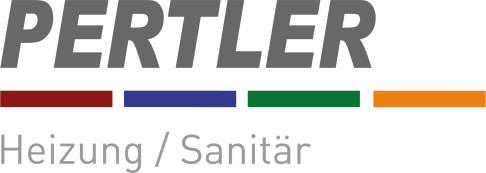 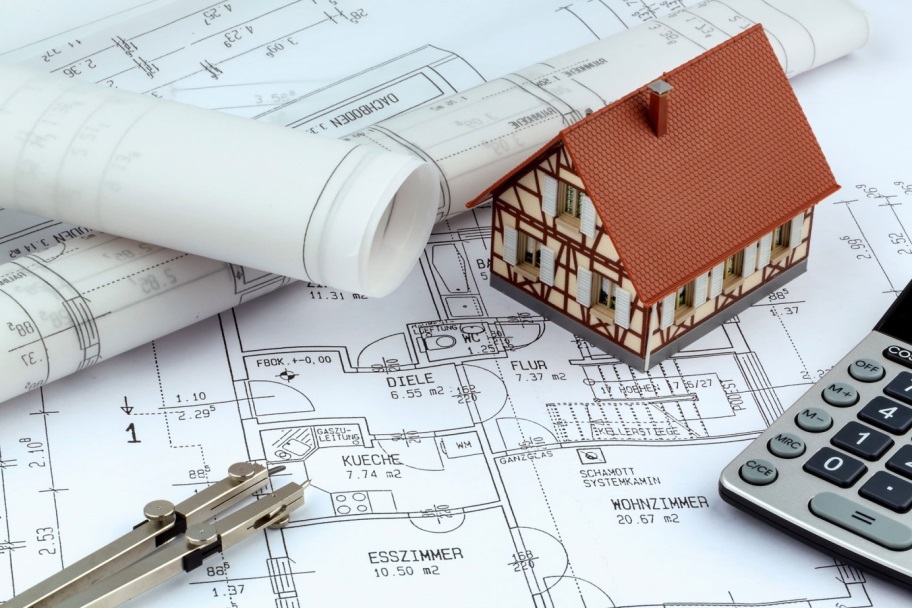 Die Ernst Pertler Service GmbH ist ein mittelständisches Familienunternehmen mit Sitz im Münchner Norden. Der Schwerpunkt unseres Unternehmens liegt in der Wartung und Instandhaltung von Heizungs- und Sanitäranlagen. Neben den periodischen Wartungen gehören die Störbeseitigung und der Notdienst für Heizungsanlagen zum täglichen Geschäft. Unser Kundenstamm bildet sich aus privaten Haushalten, gewerbliche Kunden, Hausverwaltungen und Wohnungseigentümergemeinschaften.Wir suchen zum nächstmöglichen Zeitpunkt in Festanstellung eine/n  Technischer Disponent Heizung/ Sanitär (m/w/d)  im KundendienstIhre AufgabenTechnischer Support Bei HeizungsstörungenBei technischen Ausführungen und ProblemenBei Regelwerken HLSTechnische Umsetzung der Kleinaufträge Vorrangig HeizungPlanen der TermineMaterial BestellenPlanung der notwendigen Werkzeuge und MaschinenPrüfen der Machbarkeit der ArbeitenTechnische Unterstützung bei TerminenNachbearbeiten und Abrechen der Einsatz Stunden und AufträgeReklamation Bearbeitung Ihr ProfilTechnische / handwerkliche Ausbildung im Bereich Heizung / Sanitär Kenntnisse in der Personaleinsatzplanung, effizienten Hohe Kundenorientierung sowie die Gabe, auch in stressigen Situationen den Überblick zu wahrenWir bieten Ihnen Attraktives Arbeitsumfeld in einem der führenden Unternehmen der BrancheWeiterentwicklung Ihrer Fähigkeiten und Arbeiten mit EigenverantwortungLeistungsgerechte Bezahlung Sehr gutes Betriebsklima, gegenseitige Unterstützung und gemeinsame EventsHaben wir Ihr Interesse geweckt und Sie sind der Überzeugung unser Team fachlich und persönlich zu bereichern? Dann schicken Sie uns Ihre aussagekräftige Onlinebewerbung an personal@pertler.deMehr Informationen unter www.pertler.de